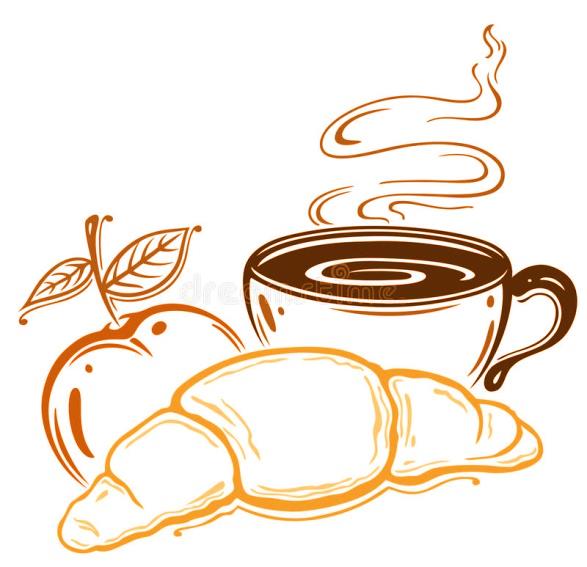 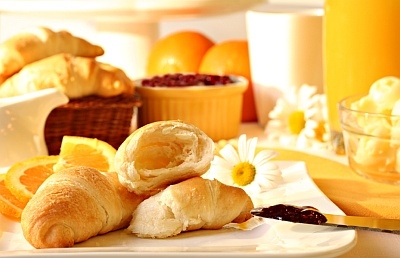 
Ook dit jaar organiseert de zendingscommissie een ontbijtactie. U kunt een ontbijtje bestellen, dat op zaterdag 16 juni (thuis) bezorgd zal worden. De opbrengst van deze actie is volledig bestemd voor de werkzaamheden van Willem en Joanne Folmer in Congo.Laat u of een ander verwennen en bestel een lekker ontbijtje !
Ontbijt voor: 	Naam 	_________________________________________			Adres	_________________________________________			Plaats 	_________________________________________
		Bezorgen:	□  Zaterdag 16 juni tussen 08:00 – 09:00 uur 							□  Zaterdag 16 juni tussen 09:00 – 10:00 uur
Bestelling: 	Luxe ontbijt ( per stuk € 7,50 ) 	Aantal:   _____ x € 7,50	Totaal: € ____      	Kinderontbijt ( per stuk € 3,50 ) 	Aantal    _____ x € 3,50	Totaal: € ____   +			(z.o.z. voor inhoud ontbijt)	   		     	    	Totaal: € ____HOE BESTELLEN? 	Vul bovenstaande gegevens in op onze site of lever dit formulier in bij 
                                   Teuni Bakelaar, Willem Bilderdijkstraat 29 Sommelsdijk tot uiterlijk 9 juni

Het totaalbedrag kunt u overmaken op IBAN-nummer: 
NL76RABO0341631426 t.n.v. Zendingscommissie Sommelsdijk o.v.v. ontbijtactie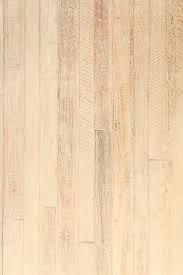 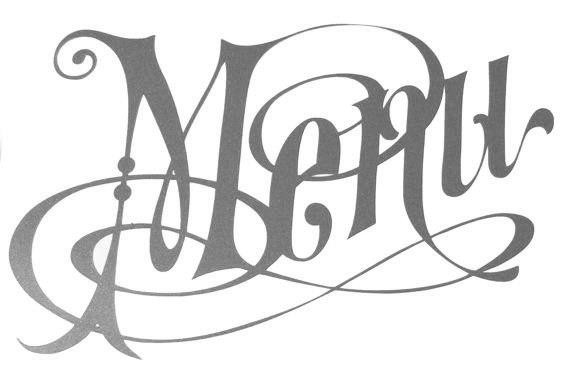 
Luxe ontbijt :						Kinderontbijt:Zacht broodje						Zacht broodje
Hard broodje						Mini eierkoek		
Croissant							Ontbijtkoek
Eierkoek							Hagelslag
Gekookt eitje						Kuipje boter
Kaas								Appel
Ham								Appelsap
Jam
Hagelslag									
2 kuipjes boter						
Jus d ’Orange
Yoghurt
Appel

Prijs € 7,50 						Prijs € 3,50